因應M世代學習的中學圖書館經營—以2014年香港參訪中學圖書館為例陳秋雯基隆市百福國民中學教師2010年筆者開始推廣閱讀教學，2014年獲教育部閱讀推手，是以2014年通過師大圖書教師香港中學圖書館參訪計畫申請。曾經耳聞香港卓越閱讀教學，締造國際讀寫能力評比佳績。7月15-7月18日參訪期間，筆者親睹校方宏偉遠見的館務經營、圖書館主任苦心孤詣的艱辛擘劃、閱讀教學團隊的合作無間，各個教學環節審慎規劃，與閱讀教育緊密結合，果然令我獲得百聞不如一見的驚艷體會，滿載的學習收穫，感恩無限的交流體驗，願藉本篇參訪心得分享之。香港參訪中學圖書館特色吳祥川紀念中學圖書館：邁向全英語中學努力經營的英語閱讀課首日下午參訪吳祥川紀念中學圖書館。令筆者印象深刻的特色是為了邁向全英語中學的閱讀課設計。圖書館閱讀課融入學習策略教學，以精心設計的學習手冊將理解策略融入英語教學，並以思維訓練，逐步引導學生從閱讀學習知識。1.閱讀課特色：圖書館以趣味性和明確目標指導的課程教導閱讀。圖1吳祥川紀念中學圖書館之閱讀教學手冊舉隅學習手冊設計，格式完備，非常實用，兼顧學生閱讀理解策略之練習與老師批閱指導之需求，如圖1所示。英文閱讀以探索學習法設計提問，引導學生建構知識。該館以學習單設計提問，幫助讀者掌握重要概念，徹底落實「自學」精神。表1吳祥川紀念中學圖書館閱讀手冊探索式提問設計2.閱讀教學成效觀察：筆者詢問接待學生學校閱讀量和閱讀作業要求。學生表示，中文科每學期至少閱讀6本圖書，包含中國古典原著，讀後撰寫閱讀報告給中文老師批閱；英文科閱讀量視老師要求而定。學生非常清楚學習閱讀有助自己通過升學考試的「閱讀理解測驗」(學生名之為「死亡之卷」，測驗學生對文本的理解，考生須以優美流暢中文書寫文本賞析)。有名初中女孩主動告訴筆者，她不喜歡閱讀中文圖書，但是非常喜歡閱讀英文小說，還從書包取出新購的英文小說給筆者看。由學生主動選購喜愛的英文小說，可看出該校英文閱讀教學的實施，不僅培養學生的英文閱讀能力，也涵養了閱讀興趣。推動閱讀融入英文教學，師生都遵循明確教學規範，透過閱讀，提升能力。聖三一堂中學圖書館：十年經營有成的主題閱讀教學7月17日上午，參訪聖公會聖三一堂中學圖書館(下文簡稱聖三一堂中學圖書館)。聖三一堂中學圖書館以主題閱讀為經營主體，圖書館空間設備規劃、閱讀推動方案設計、協同學科老師的閱讀教學，都致力滿足教學需求。主題閱讀，係以特定主題鏈結概念，讀者透過大量閱讀相關圖書獲取知識，是兼具閱讀廣度深度的閱讀法，也是符合自學精神的學習法。以下說明該館主題閱讀的經營。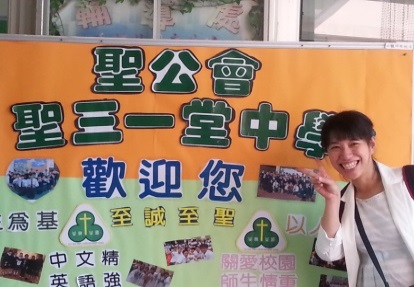 1.滿足主題閱讀的圖書館空間規劃(1)妥善運用色塊和文字布置主題閱讀環境：該館透過顏色區分閱讀主題，以文字和色塊標示引導讀者，讓筆者感覺簡潔明快，可參閱圖2。(a)主題圖書規模龐大：入館閱覽區為中文科主題區。書櫃依照學習主題區分為各小類，例如小說類、詩歌散文類、語文常識類……。中文閱讀學習，為該館經營重點，主題書櫃經營符應中文教學需求，也便於讀者取書，充分學習。另外，該館並與英文老師合作，完成英文共讀書箱的能力分級和主題分類，每本圖書有明確書標標示。老師可借閱或預約共讀書箱進行英文教學。(b)藏書書櫃的標示和引導清楚：書櫃也以明確文字標示，引導讀者取書。(c)閱讀報告專櫃：位於圖書館入口旁。該館建置數量龐大的閱讀報告學習單，協同學科進行教學。閱讀報告學習單，由圖書館主任初步設計，再請學科老師協助檢閱。學習報告專櫃以顏色區分各科各類學習單，便於讀者查詢取用。(d)當期雜誌櫃：有別於秀出封面的陳列方式，該館當期雜誌櫃採取站立式陳列。雜誌讀者，多為休閒用途，或有定期翻閱習慣，可不必秀出封面吸引讀者。(e)過期雜誌櫃：位於當期雜誌櫃旁，亦以顏色區分主題。有查閱過期雜誌需求者，透過主題引導，可快速找到刊物，做系統學習。(f)媒體影音櫃：採取開架式陳列，便於讀者查詢借閱。圖2聖三一堂中學圖書館主題閱讀資源主題閱讀區圖書設備，包括主題書櫃、閱讀報告專櫃、長凳小凳、查詢電腦、影印機。讀者可以查詢書目，取閱圖書，隨時坐著，影印資料，書寫報告。(2)貼心設計便利讀者的閱讀座位：該館座位也安排滿足讀者需求，如圖3。(a)在書庫裡書櫃旁，備有凳子。讀者可以取書後，就近閱讀。(b)在雜誌櫃旁，設有沙發座。讀者可以取閱雜誌，舒適閱讀。(c)主題書櫃旁，設有閱讀桌椅。讀者可以取閱圖書，書寫作業。(d)主題書櫃旁，設有查詢電腦，有座位。並可使用影印機。(e)行政櫃台前，設有兩臺書目查詢電腦，無座位。讀者不得久佔使用。圖3聖三一堂中學圖書館閱讀座位2.與學科老師緊密合作的閱讀方案：透過十年努力，聖三一堂中學圖書館以主題閱讀緊密融入領域教學。透過館員解說，閱讀計畫與學科合作方式包括：(1)學科教學所需圖書聯繫與諮詢：該校學科老師暑期須告知圖書館下學期預定使用的領域圖書。圖書館主任設計閱讀報告單，老師協助檢閱。(2)學科老師指導學生閱讀，批閱閱讀報告，並送交成績：學科老師將成績送交圖書館登錄。圖書館公告成績，於成績單載明學生是否通過該學期閱讀計畫。圖書館儼然是小型教務處，專責處理學生「閱讀學習」教學和評量全部事務。3.閱讀教學成效的觀察：筆者於行政櫃檯櫥窗發現許多獎牌獎盃，館員告知，初中學生每學期約閱讀20本圖書。龐大閱讀量，締造校外比賽佳績連連的榮耀。神託培基書院圖書館：合作無間追求卓越的多功能圖書館7月17日下午，參訪神託培基書院圖書館。該館滿足讀者自學需求的整體空間規畫、圖書館主任的卓越識見、以及緊密的團隊學習合作，讓筆者印象深刻。1.滿足多元自學需求的圖書館空間規畫：滿足讀者多元自學需求部分，神託培基書院圖書館空間規劃非常值得參考。如圖4所示，該館規劃四類閱讀自學區，分別是學生圖書館員自學討論區(下文簡稱學生館員)、安靜閱讀區、自學座位區、自由閱覽區。(1)學生圖書館員自學工作區：該區有兩面書櫃，放滿圖書館主任要求學生館員自學的專業圖書，學生館員須按照進度，自律閱讀，培養館務工作所需知能。除了閱讀自學，學生館員亦可在此進行館務工作和規劃活動。筆者認為：學生館員於圖書館有專屬空間，有利提升他們館務經營的認同感，是別緻細膩的設計。(2)安靜專注閱讀區：立牌明確標示「不可討論」，確保讀者能安靜專注閱讀。採取分組座位，和舒適的高腳皮椅座位設計，讀者可以久坐舒適閱讀。(3)自學座位區：坐落於安靜專注閱讀區旁，採隔板座位，讀者可在此自習。(4)自由閱覽區：坐落於行政櫃台前，面對主題書展書櫃，是館員可直視的區域。採取組合式長沙發設計，讀者取得館藏，可坐在此區輕鬆閱覽。圖4神託培基書院圖書館閱讀自學區閱讀自學區空間配置，也考量讀者專注自學、移動取書、資訊諮詢需求。自由閱覽區位於最外側，鄰近藏書書庫和主題書櫃，因為是輕鬆取閱圖書，較不受移動取書讀者干擾。自學座位區和學生館員自學工作區位於圖書館左右兩側，自學座位區遠離書庫，不受取書讀者打擾；學生館員於自學工作區討論，也不會干擾有高度專注需求的讀者。2.圖書館人員合作無間的館務經營與教學服務：該校出席接待人員包括副校長、圖書館館長、館員、協助閱讀推動的中文科老師和英文科老師各一位、圖書館館員、數量眾多的學生館員、校園電台行政人員，顯見該校閱讀推動團隊龐大。(1)圖書館人員來源與分工：表2簡介該館經營團隊。校方重視閱讀教學，除圖書館館員，校長另指派中文科和英文科一位老師，協助圖書館閱讀教學。參訪簡報，由兩位老師帶領學生館員以趣味角色扮演，簡介圖書館教學活動。表2神託培基書院圖書館經營團隊介紹(2)圖書館主任：以「志氣、真心、智慧」為經營閱讀推動團隊的理念，統籌資源，帶領團隊經營館務和辦理閱讀方案，協同教學領域合作。圖書館主任有館務經營決策權，獲得校方行政充分授權。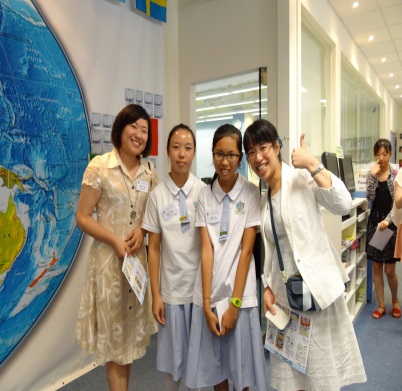 (3)學生圖書館館員：參訪當日，由學生館員負責館務導覽包括：(a)進行分組圖書館環境導覽。(b)協助參訪老師操作平板電腦，進行漂書活動。(c)帶領參訪老師進行分組體驗學習，了解學生館員於日常館務、圖書流通、電子書檢索、人才招募的參與情形。讚嘆學生館員熟稔館務，筆者詢問他們，籌備參訪活動時間和投入情形。他們說一個月前著手規劃，活動由學生館員討論，與圖書館主任一起排練，預估時間後，才排定參訪流程時間表。為數眾多的學生館員，清楚掌握工作目標，以合作無間的團隊默契，真誠嚴謹的工作態度，成就卓越的館務經營與教學服務。3.兼具學習深度和廣度的閱讀計畫：經網路查詢得知，該校閱讀計畫明確規範閱讀量。中文科達標閱讀量從國一到國三分別為12本、10本、6本。英文科達標閱讀量為5本。並鼓勵學生做其他學科的閱讀。超過達標閱讀量學生可獲獎勵。閱讀為學科作業，由學科老師批閱閱讀報告。學生須於校園平台E自行輸入從圖書館借閱的書目資料。北角協同中學圖書館：佔有地利人和的自學型圖書館7月18日，參訪北角中學圖書館。該校圖書館坐落於校門口，是師生必經要道，為讀者圖書資訊取得提供便利性。佔有地利之便的北角中學圖書館，透過圖書館主任10多年孜孜矻矻努力，終獲老師支持，將閱讀綿密融入領域教學和輔導工作，締造孩子優秀表現。茲說明該校閱讀融入教學環節的經營。1.以閱讀計畫促進圖書館與學科老師合作：2004年，該館以閱讀計畫與學科老師協作，見表3。圖書館支援工作包括：館藏營運符合教學需求、蒐集專題研習資訊、發展培養學生廣泛閱讀的計畫、辦理專題發表與圖書館活動。圖書館程主任於該校深耕閱讀教育十多年，贏得師生愛戴，於今年榮退，她的勇氣毅力讓我印象深刻。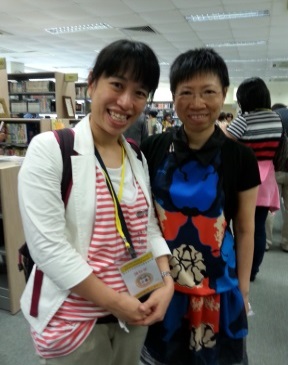 表3北角協同中學圖書館人員與學科老師在閱讀計畫合作情形透過閱讀計畫，學科老師給予介入程度不同的學習鷹架，幫助學生從閱讀學習；圖書館也充分發揮資訊專家角色，促進師生多元利用圖書，完成學習。北角協同中學閱讀合作對象延伸到輔導人員，帶領孩子探索價值和生涯，值得參考。2.布置自學的閱讀環境該館提供自學資訊部分，特點有二，參見圖5：(1)高低書櫃的運用：讓館內視野較為開闊，可從書庫直視閱讀教學區。同時靈活運用書櫃桌面陳列資訊，增加空間使用效率。(2)大型立牌的使用：配合圖書館辦理的主題研習和口頭匯報比賽，圖書館外面有數個大型立牌，展示優勝報告每頁內容，讀者可以見賢思齊，延伸學習。圖5北角協同中學圖書館資訊提供途徑因應M世代學習的中學圖書館經營原則時代週刊將這個世代年輕人定義為M世代，M世代可稱為「多媒體世代」(MillennialGeneration)或「多任務世代」(MultitaskingGeneration)。無論是多媒體或多任務世代，其資訊處理和概念學習都高度仰賴網路。中學圖書館作為M世代的學習橋樑，須因應M世代學習特性。茲參考參訪四所香港中學的圖書館經營，提出學校圖書館經營原則。圖書館須施行閱讀資訊素養教學香港參訪中學圖書館都在圖書館實施閱讀資訊教學，幫助孩子「從閱讀學習」—教給孩子閱讀理解、閱讀策略、以及學習態度，以閱讀教學培養孩子探索興趣和自學能力。學校圖書館應有可容納30人的閱讀教學教室，應備條件包括：1.有多媒體設備：能滿足教導學生資訊素養的教學需求。2.教室課桌椅可靈活組合調整：便於實施動態教學活動和分組合作學習。3.有讓學生展現學習成果的舞台：或展示作品，或口說理解，或專題報告，或戲劇表演，除檢視孩子的閱讀理解，也提升學習挑戰性和成就感。與學科教學緊密結合的閱讀課程四所參訪中學圖書館均以「主題閱讀」將閱讀和教學緊密結合，閱讀是課程的一部分，學科老師指導閱讀，批閱作業；學生須達基本閱讀量要求，撰寫閱讀報告。圖書館實施閱讀資訊素養教學，師生以閱讀達成學習目標。中文圖書大量閱讀，是閱讀方案重點。為促進與學科老師合作，圖書館支援教學工作如表4。此外，神託培基書院採取「真實學習」課程，值得借鏡。該校學生館員自學圖書館經營專業，以人際互動和服務行動為媒介，鷹架學習，提升學習效益。閱讀不再只是讀者與文本互動的靜態歷程，閱讀也是人際互動的動態過程。表4圖書館支援教學工作圖書館善用多重管道提供自學資訊筆者發現：參訪學校圖書館並不特別注重布置美觀環境，或營造閱讀意象吸引讀者；反之，他們重視圖書館實用性，或引導學生自學，或便利師生教學。學校圖書館不應消極等待讀者查詢，才提供資訊。圖書館應靈活運用多重管道，幫助老師運用資源，引導學生自學，資訊提供的多重管道包括：1.靜態說明：圖書館應主動提供資訊。包括使用動線引導、區域使用說明、館藏使用、學習方法、延伸學科學習圖書、開架陳列的多媒體資料等。色塊與文字標示的運用，可引導學生學習，能透過環境引導，培養學生自律自學態度。2.動態說明：館內可有大螢幕連續播放相關資訊，或行銷圖書館活動，但須注意播放時間和降低干擾。3.作品展示區：老師可運用館內外作品展示區，指導學生；學生也可自學。滿足讀者多元閱讀需求讀者有不同閱讀需求，閱讀行為也呈現多樣性。從書庫取書為例，有的讀者會立即外借圖書，有的讀者停留書庫瀏覽圖書，有的讀者撰寫作業。滿足不同閱讀行為，經營原則有：1.考量讀者多元自學需求，規劃閱讀環境。2.館內閱讀座位的安排，須便利讀者就近閱讀，舒適閱讀。3.兼具深度廣度的多樣圖書，經營主題閱讀書櫃(或區域)，便利教學實施。4.布置適當空間引導讀者使用圖書，查詢資訊，延伸學習，教學設計。5.不同圖書使用功能區域，訂立明確使用規則，便於讀者查閱，不受干擾。6.提供充足圖書和設備(例如網路電腦、影印機、掃描機)，便於讀者取得資訊。功能齊備的行政服務區提升服務品質圖書館人員提供館務服務，也是圖書館讀者。因此行政服務區不僅提供專業服務，也須滿足館員閱讀需求。故行政服務區規劃應滿足以下條件：1.區分讀者服務櫃台和辦公座位。圖書館館員能有舒適合宜的工作環境，利於專注工作，提升服務。2.圖書館人員，除了辦理館務，應有舒適的閱讀環境，充實知能。3.支援學科教學，除存放圖書館行政資料外，也應有充足的資料檔案存放空間，置放閱讀推動方案相關資料。參、對台灣推動閱讀教育制度政策面的建議如何促進中學老師對閱讀教育的認同，結合圖書館合作，促進學生學習。從政策制度面，筆者謹提出兩點建議：(一)擴大閱讀方案申請學校教育訓練參與規模參訪過程，筆者聆聽台灣圖書老師工作交流，歸納行政人員和圖書教師經營圖書館的思維差異如表5。表5行政人員和圖書館人員校內圖書館經營思維比較台灣目前閱讀教育推行責任在教務處設備組。閱讀教育品質取決於設備組長對閱讀教育的熱情與專業素養。部分學校則由圖書教師推展閱讀工作。台灣圖書教師未被賦予圖書館經營決策權，執行工作，必須層層請示，溝通困難，難以推展業務。筆者建議申請圖書館教師閱讀推動計畫學校，包括教務主任和設備組長應參加閱讀教育和圖書館經營研習，充實知能，了解圖書老師的角色定位；俟通過學校圖書教師尋求共識，充分授權，促進合作，施行方案。(三)規劃閱讀認證方案激勵中學發展閱讀融入領域課程中學採取外掛式閱讀方案，易被分科教學排擠閱讀時間，這也是國中晨讀不易推動的關鍵。香港中學認定閱讀有助孩子升學能力，台灣國中老師則擔心投入閱讀妨礙升學競爭力。若閱讀是領域教學的一部分，須透過閱讀才達成教學目標，老師不得不空出時間讓孩子閱讀，孩子也須投入閱讀才完成學習。筆者認為可比照閱讀磐石獎參賽規格，分階段實施閱讀教育認證和磐石獎參賽，規劃如圖6。建議教育部邀集閱讀教育專家，研擬閱讀課程認證標準。參與專家須包括多位閱讀推動教師，從推行閱讀融入領域教學窒礙難行的問題出發，研議能幫助中學實施閱讀課程的認證條件(認證條件即為課程實施指引)，解決閱讀推動問題，也提升閱讀課程品質。閱讀認證審查，須親臨申請學校了解課程實施。圖6中學閱讀融入領域教學認證流程圖肆、結語：站在香港成功經驗肩膀，追求台灣閱讀教育卓越「十年養成卓越專家」—香港參訪中學聖三一堂中學、神託培基書院、北角協同圖書館主任均以十多年耕耘將閱讀融入教學，使閱讀成為課程必要條件，教導孩子能夠閱讀，喜愛閱讀，締造香港國際評比優異的表現。筆者歸納香港參訪中學閱讀團隊成功特點，做為自己持續深耕閱讀教學的努力目標。「圖書館主任」是閱讀推動計畫的靈魂人物，須具備宏觀教學思維，不畏艱難的志氣，服務教學的真心，逐步經營學科老師對閱讀的認同、支持、參與。聖三一堂書院杜主任閱讀領域圖書，投入心力建置學習單，支援教學；神託培基書院何主任以卓越識見籌建圖書館，經營團隊；北角協同中學程主任以閱讀教學為志業，挹注十多年光陰親自溝通，尋求老師認同，從少數志同道合夥伴擴大為全校老師投入閱讀。香港閱讀教學萌芽初期，這些推動閱讀的靈魂人物，以積極行動實踐對閱讀教學的熱愛，不計辛勞耕耘團隊合作，讓我感動，引為榜樣。學校行政主管對圖書館主任充分授權，並支持閱讀計畫。參訪中學圖書館主任均提及校長重視閱讀教育，神託培基書院更指派兩位學科老師在圖書館工作，推展閱讀。筆者希望以質量兼具的方案成效評估，做為老師與行政溝通橋樑，爭取行政積極參與閱讀，齊力經營師生期待的閱讀環境；幫助學科老師真心認同閱讀重要性和必要性，參與閱讀計畫擬定，運用圖書館完成教學。北角協同中學圖書館陳主任提到「人的溝通」是推動閱讀最困難的，從少數學科志同道合的教學夥伴開始經營，可慢慢帶動老師對閱讀的認同感。香港參訪讓我深刻體會良朋為伴不知路遙的充實感，期待學科背景多元的圖書老師社群交流，做為合作開端。師生合作經營館務團隊，可做學生和閱讀的橋樑。同儕對中學生深具影響，四所參訪中學圖書館以兼具深度廣度的教育訓練，指導學生經營館務，設計活動，營造吸引學生的閱讀氛圍。參訪中學孩子告訴筆者，他們喜歡閱讀，喜歡館務工作，了解閱讀計畫。2014年香港中學圖書館參訪的美好回憶將永銘我心，香港閱讀團隊給予的感動和台灣圖書老師相互砥礪的熱情，鼓舞著我，激勵著我，期許自己秉持服務教學的真心，深耕校內閱讀團隊，不畏艱難，持續精進，有朝一日，讓閱讀夢想起飛，引領孩子生命。圖7參訪香港中學圖書館美好回憶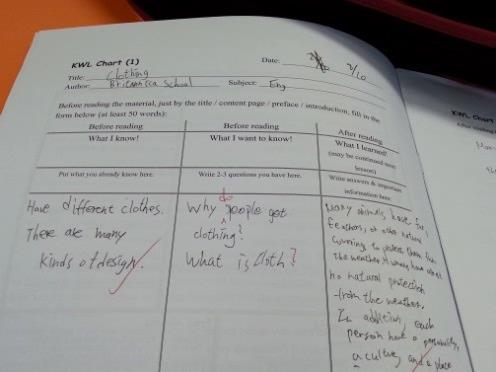 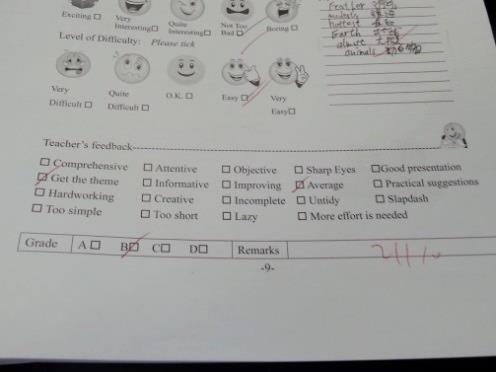 學生設定探索重點，閱讀後自我澄清老師可選勾作業評語、成績，可寫評語閱讀階段提問設計提問目的閱讀前Before reading what I know：put what you already know here學生澄清自己對特定主題的先備知識是什麼。閱讀前Before reading what I want to know：write 2-3 questions you have here學生提出探索的重點或澄清的疑問。閱讀後After reading what I learned(maybe continue next lesson)：write answers & important information here學生總結從閱讀獲得的答案或重要訊息(或日後值得繼續學習的內容)。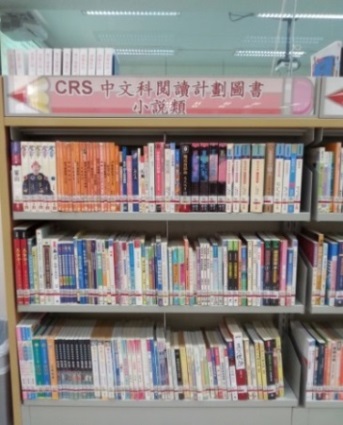 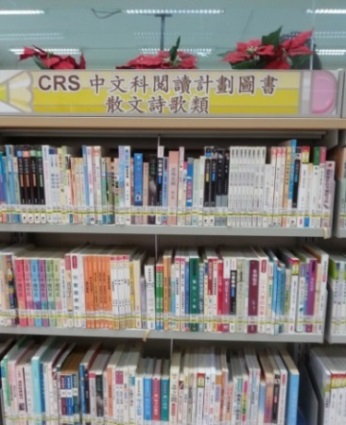 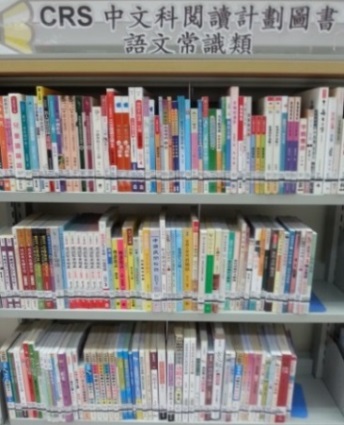 主題書櫃：中文小說類主題書櫃：中文散文詩歌類主題書櫃：語文常識類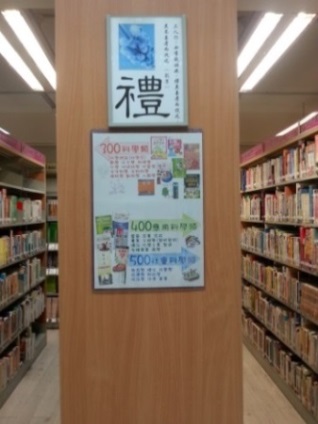 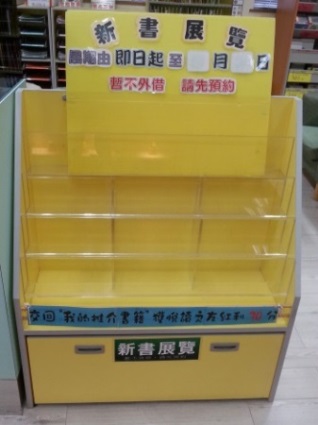 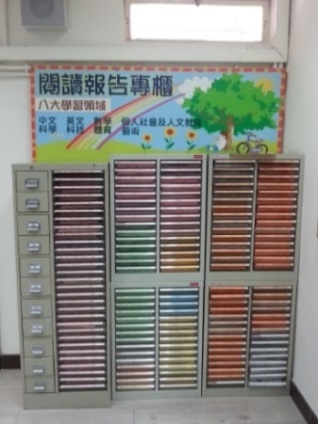 書庫書櫃的標示和引導新書展示櫃閱讀報告專櫃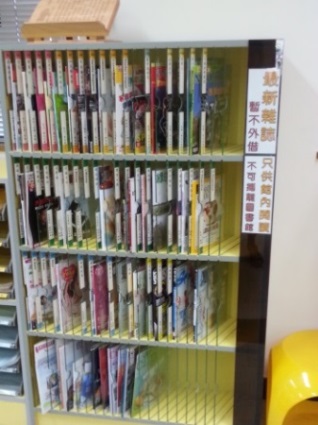 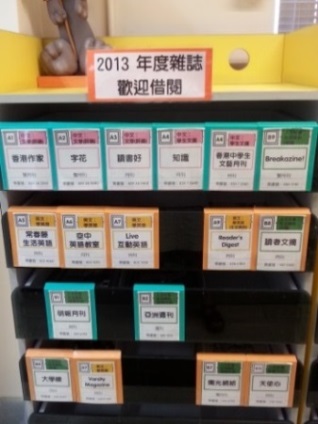 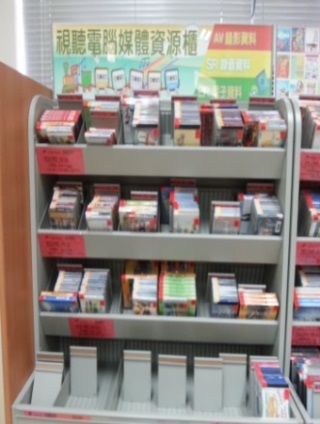 站立陳列的當期雜誌櫃標示清楚的過期雜誌櫃媒體影音櫃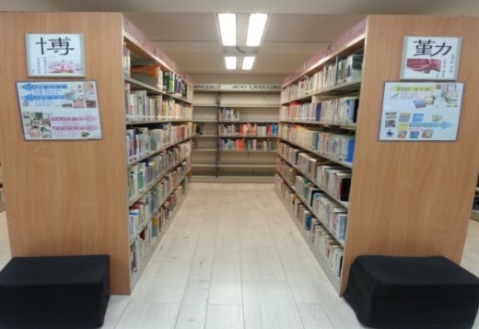 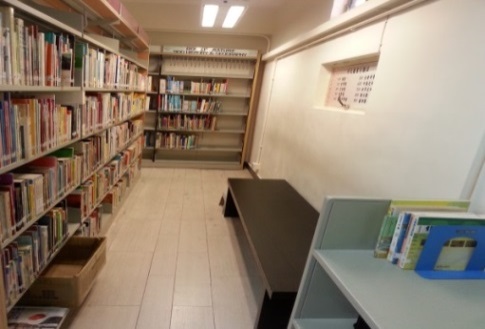 每個書櫃前都有小凳子每個書櫃前都有小凳子書櫃旁有木質長凳書櫃旁有木質長凳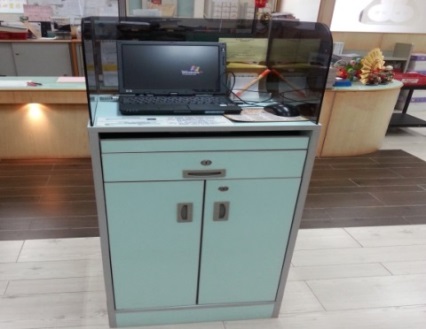 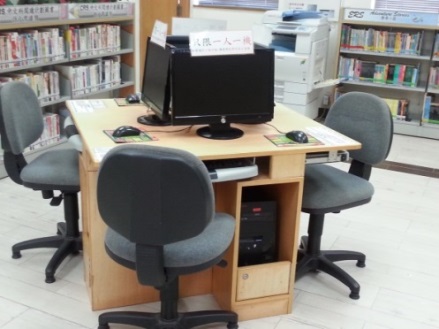 行政櫃台前方的查詢電腦無座位行政櫃台前方的查詢電腦無座位主題書櫃區的查詢電腦有座位主題書櫃區的查詢電腦有座位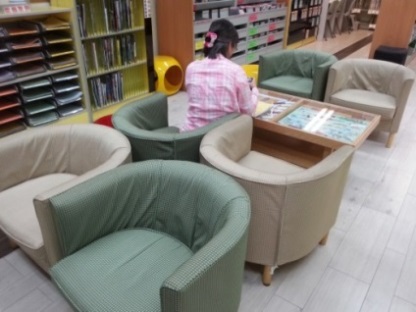 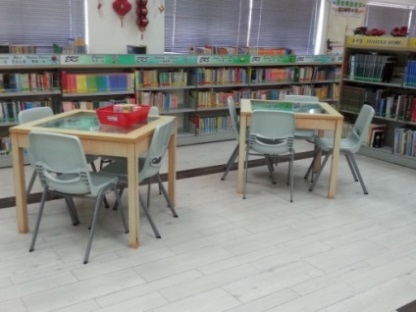 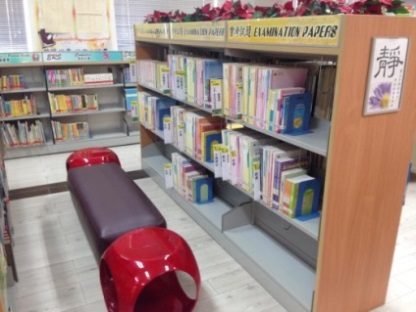 雜誌櫃旁的沙發座位主題書櫃旁的桌椅主題書櫃旁的桌椅主題書櫃旁的長凳凳子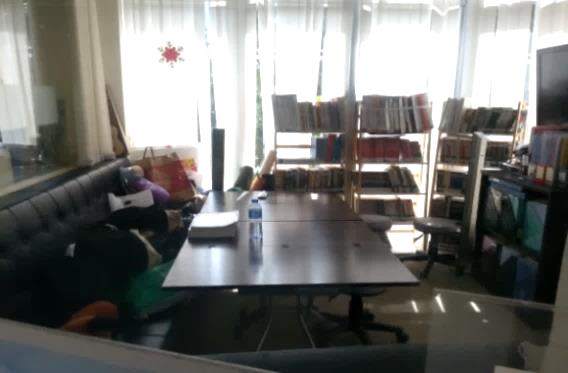 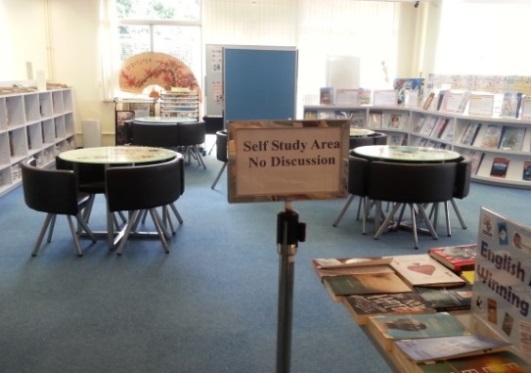 學生圖書館員的自學工作區安靜專注閱讀區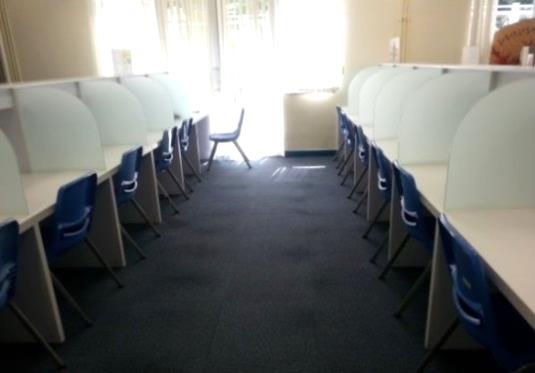 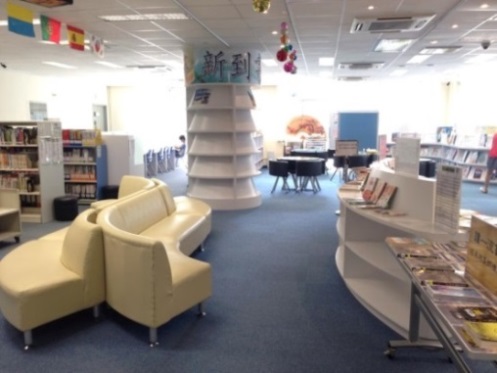 自學座位區自由閱覽區職稱工作內容來源圖書館主任規劃統籌圖書館經營與閱讀推動方案校方聘任圖書館館員辦理圖書館館務與閱讀教學活動校方聘任中文科協助老師提供諮詢並執行閱讀教學活動校長指派英文科協助老師提供諮詢並執行閱讀教學活動校長指派學生圖書館館員辦理圖書館館務與閱讀教學活動圖書館主任招募計畫名稱早晨閱讀計畫早晨閱讀計畫早晨閱讀計畫早晨閱讀計畫計畫目的週二、週五晨讀20分鐘，培養閱讀習慣週二、週五晨讀20分鐘，培養閱讀習慣週二、週五晨讀20分鐘，培養閱讀習慣週二、週五晨讀20分鐘，培養閱讀習慣圖書館工作圖書館工作圖書館工作班主任(即導師)工作班主任(即導師)工作公布晨讀榮譽榜支援主題閱讀月資料辦理閱讀之星分享活動公布晨讀榮譽榜支援主題閱讀月資料辦理閱讀之星分享活動公布晨讀榮譽榜支援主題閱讀月資料辦理閱讀之星分享活動陪伴晨讀陪伴晨讀計畫名稱全方位閱讀計畫全方位閱讀計畫全方位閱讀計畫全方位閱讀計畫計畫目的提升學生學習廣度和深度提升學生學習廣度和深度提升學生學習廣度和深度提升學生學習廣度和深度閱讀量每學期基本閱讀量為10本，中文科6本，初一初二學生英文科2本，初三學生英文科1本，數理科1本，通識科1本，初三由導師推薦1本升學擇業圖書(與升學擇業組合作)。每學期基本閱讀量為10本，中文科6本，初一初二學生英文科2本，初三學生英文科1本，數理科1本，通識科1本，初三由導師推薦1本升學擇業圖書(與升學擇業組合作)。每學期基本閱讀量為10本，中文科6本，初一初二學生英文科2本，初三學生英文科1本，數理科1本，通識科1本，初三由導師推薦1本升學擇業圖書(與升學擇業組合作)。每學期基本閱讀量為10本，中文科6本，初一初二學生英文科2本，初三學生英文科1本，數理科1本，通識科1本，初三由導師推薦1本升學擇業圖書(與升學擇業組合作)。圖書館主任工作圖書館主任工作圖書館主任工作圖書館主任工作學科老師工作統籌計劃教導學生資訊技巧教師增能(教導老師校本的思考技巧)建構google協作平台，教導使用。統籌計劃教導學生資訊技巧教師增能(教導老師校本的思考技巧)建構google協作平台，教導使用。統籌計劃教導學生資訊技巧教師增能(教導老師校本的思考技巧)建構google協作平台，教導使用。統籌計劃教導學生資訊技巧教師增能(教導老師校本的思考技巧)建構google協作平台，教導使用。指導學生閱讀。批閱學生讀後撰寫的閱讀手冊。計畫名稱計畫名稱每級一書閱讀計畫每級一書閱讀計畫每級一書閱讀計畫計畫目的計畫目的培養學生共同價值觀培養學生共同價值觀培養學生共同價值觀合作單位責任合作單位責任圖書館與輔導組規劃六個年級閱讀目標，挑選合適圖書。圖書館與輔導組規劃六個年級閱讀目標，挑選合適圖書。圖書館與輔導組規劃六個年級閱讀目標，挑選合適圖書。圖書館工作圖書館工作圖書館工作圖書館工作學科老師工作支援共讀圖書和報告格式。排定共讀書班級輪讀時程表。支援共讀圖書和報告格式。排定共讀書班級輪讀時程表。支援共讀圖書和報告格式。排定共讀書班級輪讀時程表。支援共讀圖書和報告格式。排定共讀書班級輪讀時程表。輔導老師入班帶領團體討論，心得分享，價值澄清。計畫名稱計畫名稱自學閱讀計畫自學閱讀計畫自學閱讀計畫計畫目的計畫目的培養初一初二學生廣泛閱讀英文習慣培養初一初二學生廣泛閱讀英文習慣培養初一初二學生廣泛閱讀英文習慣合作單位責任合作單位責任圖書館與英文老師合作建立英文圖書分級。圖書館與英文老師合作建立英文圖書分級。圖書館與英文老師合作建立英文圖書分級。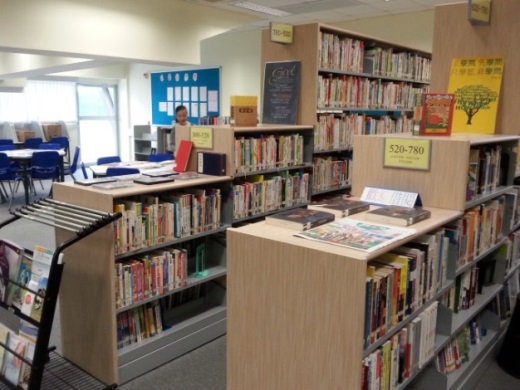 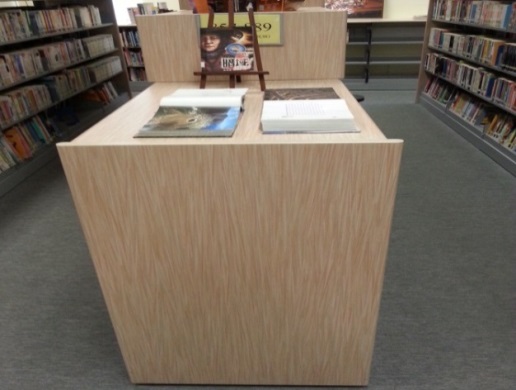 靈活運用高低書櫃拓展閱讀視野靈活運用高低書櫃拓展閱讀視野運用高低書櫃桌面陳列資訊運用高低書櫃桌面陳列資訊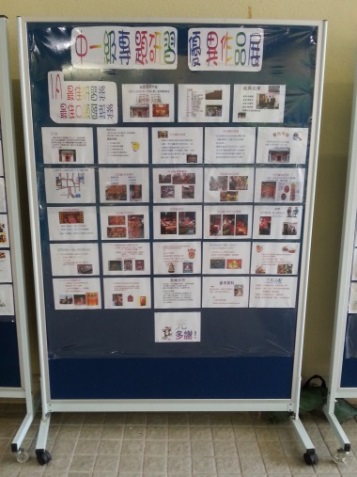 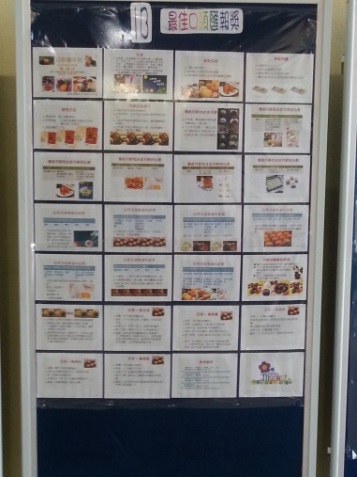 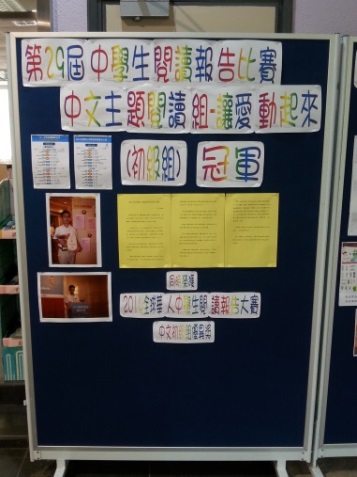 初中專題研習優秀作品高中口頭匯報作品高中口頭匯報作品主題報告相關資訊支援教學工作目的1.發展閱讀計畫(1)以學科老師介入不同的學習鷹架，帶領學生閱讀。(2)與學科老師合作，規劃學生基本閱讀量。(3)與行政者合作，將閱讀融入學校計畫，如輔導活動。2.培養師生資訊素養幫助師生具備善用資訊學習的能力。3.經營主題閱讀館藏(1)與學科老師合作，添購滿足教學需求的館藏。(2)與學科老師合作，建立英文圖書分級。(3)規劃便利讀者利用的主題書櫃。(4)辦理主題書展，引導學生自學，增加興趣。4.布置自學環境(1)提供明確標示，引導讀者使用館藏。(2)提供明確標示，指導讀者遵從使用規範。(3)考量讀者需求，規劃功能不同的學習區域。(4)多元管道提供資訊，引導讀者自學。5.設計閱讀報告單與學科老師合作，共同設計。6.協助閱讀評量(1)與學科老師合作，彙整學生閱讀作業成績。(2)辦理成果發表活動，學生展現閱讀能力。向度/職務行政人員圖書教師圖書館角色圖書館是藏書庫圖書館是學習資源中心工作重點妥善存放圖書，避免遺失積極促進館藏使用決策思考如何避免圖書財產損失如何不增加老師工作負擔圖書損毀是在所難免的積極徵詢老師合作意願館藏發展無館藏經營概念，認為藏書越多越好，可增加藏書廣度，不重視定期汰舊。具備館藏經營概念，認為適合讀者借閱的書越多越好，需定期汰舊圖書。圖書流通擔心財產保管問題，被動等待讀者借閱。制定合理使用規章，採取多元圖書利用方案，鼓勵使用。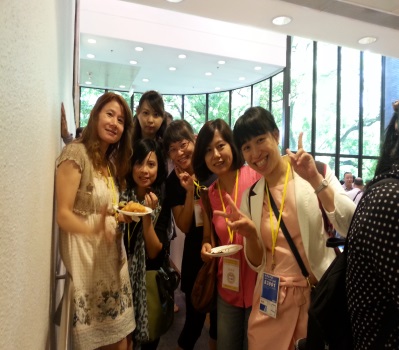 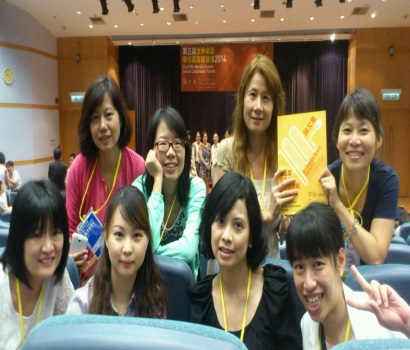 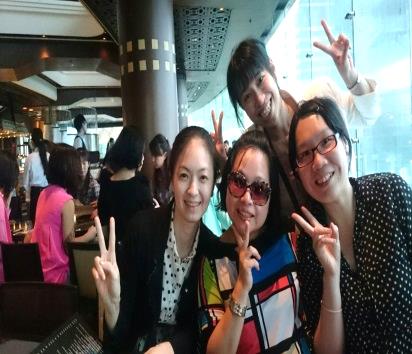 台灣圖書老師參訪團美好情誼留存心底台灣圖書老師參訪團美好情誼留存心底台灣圖書老師參訪團美好情誼留存心底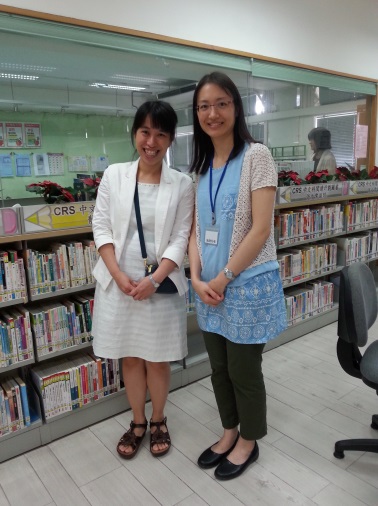 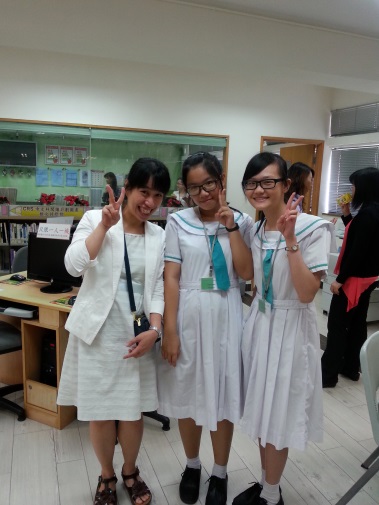 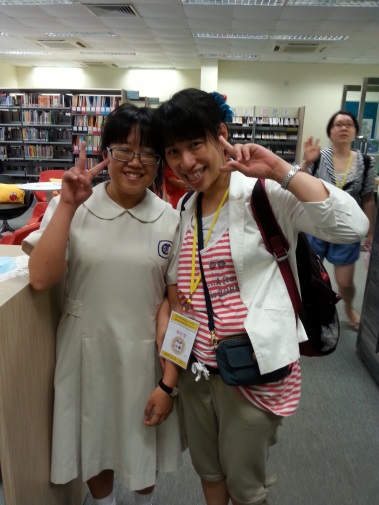 筆者積極向參訪香港中學館務人員請益筆者積極向參訪香港中學館務人員請益筆者積極向參訪香港中學館務人員請益